关于2021年分类考试报名网上缴费的通知各位成教院学生：为进一步方便学生缴费，2021年分类考试报名费用继续使用“网上银行缴费平台”缴费，现将缴费相关事宜通知如下。一、自助下载注册农行掌银APP具体下载及自助注册方法详见附件：农行掌银APP自助下载注册指南。二、每日缴费时段缴费时间：2021年4月22日-23日下午2时。三、缴费流程第一种方式：登录农行掌银APP，点击“扫一扫”扫码下图的二维码：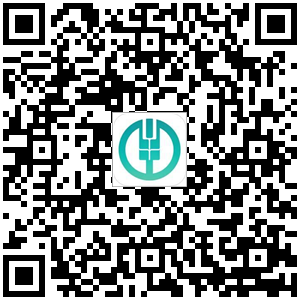 输入姓名、身份证号，核对支付金额完成缴费。   第二种方式：登录农行掌银APP，点击生活【一定要定位到蚌埠市】→生活缴费→页面最下方“更多”→教育培训→考试报名费→蚌埠学院（2021年分类考试报名）→输入姓名、身份证号，核对支付金额完成缴费。友情提示：缴费后若费用已扣除，但缴费状态不确定，请不要再次缴费。四、支持的银行卡目前，本平台支持农行、工行、建行、交行、邮储、招行、光大、中信、浦发、民生、广发、华夏、平安、兴业、北京银行、上海银行借记卡。在使用过程中有问题，可向财务处综合科科咨询，联系电话：0552-3178378。招办电话：0552-3177008.特此通知。附件：农行掌银APP自助下载注册指南   蚌埠学院财务处2021年4月22日